「認識勞動─ 守護日夜的護理師」教學活動設計 II發生的狀況及其影響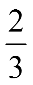 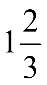 2.加班費算一算依照勞基法的規定，平日加班費的計算方式如下：1	1前二小時：加發	，也就是乘以 1	；3	3後兩小時：加發	，也就是乘以請分組討論，完成加班費計算3.改善工作環境，身為受雇者及雇主可以做什麼？4. 綜 合 整 理 班 表 、 休 假 、 加 班 的 關 係(如：班表的合法與合理，休假與加班的選擇，超時的解決與加班費的合理性)(二)歸納與發表(10 分鐘)1.綜上討論，填寫學習單2.各組上臺發表三、總結活動(5 分鐘)藉由影片讓學生探討某些行業的特殊性，而有長時間不間斷營運或持續至深夜的必要，然而他們的健康更應該得到足夠的照顧及保障。透過討論了解班表、休假及加班的相關權益，與改善勞動條件，受雇者與雇主可做些什麼。教師可再提供相關案例、時事(如：普悠瑪事件、華航罷工)，及補充相關法令，使學生更了解如何維護、健全勞動權益。一、影片想一想：「守候日夜的護理師」學習單班級：	座號：	姓名：曾看過重大事故的急診畫面?這部影片的片名？試著闡述取名原因？急診室護理師所面對的壓力有哪些？三班制輪班對於家人生活產生什麼影響?請說說影片中提到的超時與加班。如何解決護理師所遇到的問題？看了這段影片之後，有什麼想法?二、班表排一排1.這是一位護理師的班表，請分析此班表的問題及影響白天班 0800-1600，小夜班 1600-2400，大夜班 2400-0800，off 排休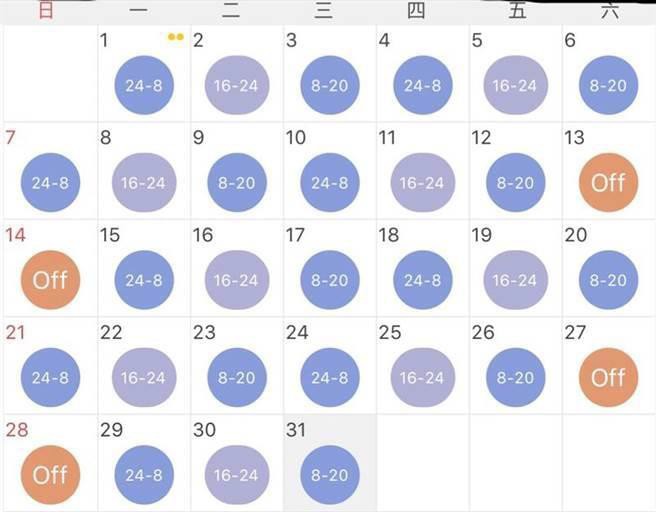 2.這是一位臺鐵司機的班表，請分析此班表的問題及影響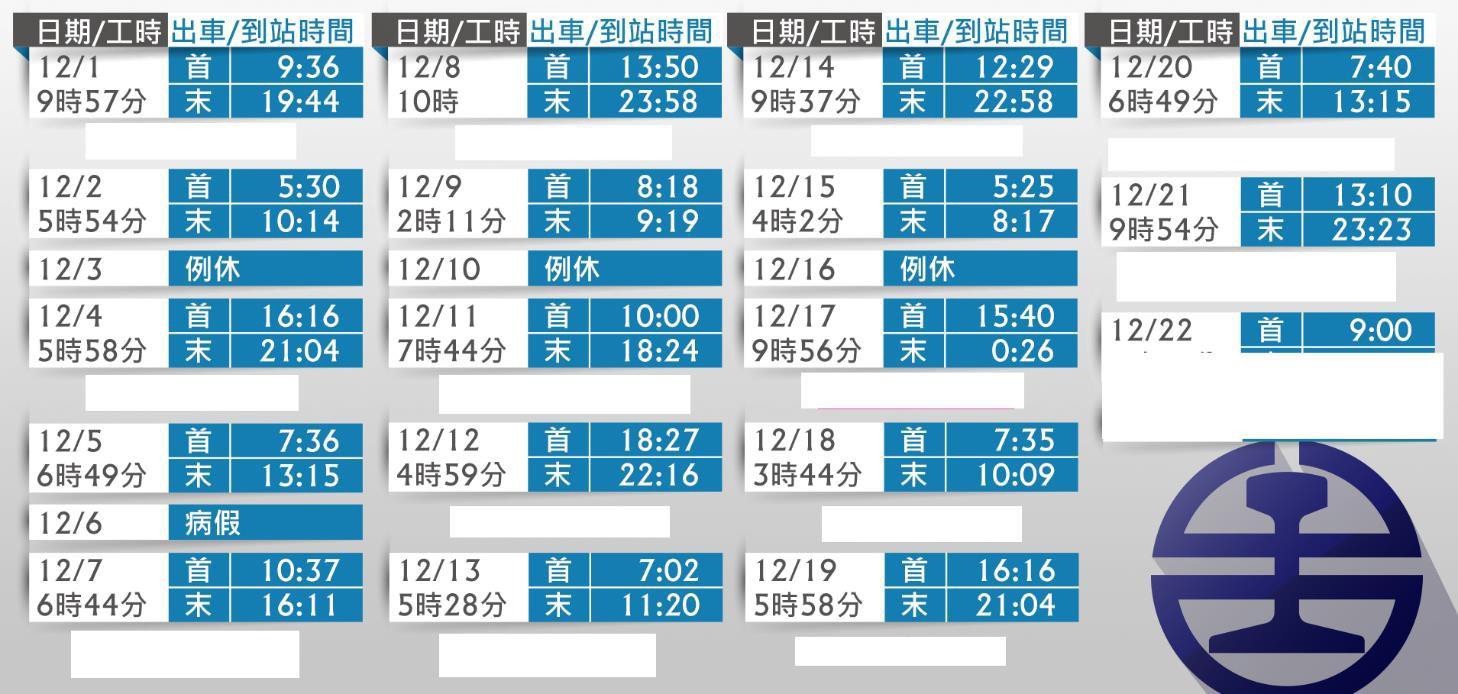 三、加班費算一算依照勞基法的規定，平日加班費的計算方式如下：前二小時：加發1 ，也就是乘以 1 1 ；後兩小時：加發	，也就是乘以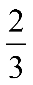 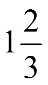 3	3※小英是醫院裡的護理師，每月月薪 30,000 元，某個平日加班四小時。請問：依照勞基法規定，小英的加班費是多少？(1)先算出日薪：30,000 元/30 日=(	)元(2)再算出時薪：(	)元/8 小時=(	) 元 (3) 前二個小時加班費：(		)*1 1 *2≒(		)元3(4)後二個小時加班費：(	*2≒(	)元(5)小英當日的加班費為：(	)元四、問題說一說1..請討論排班表時要注意哪些？休假及加班的關係與相關權益2.改善工作環境，身為受雇者及雇主可以做什麼？課程名稱認識勞動─守候日夜的護理師適用對象國中適用領域/課程社會領域/各領域自行搭配教學時間/節數45 分鐘/一節課教學資源一、 「守護日夜的護理師」影片二、 學習單教學目標一、透過影片了解護理師工時及面臨的工作問題與壓力  二、了解勞基法中工時規定，三班制相關問題與加班相關權益三、探討改善勞動條件的方法教學活動一、引起動機(一) 工時討論(3 分鐘)1.結合「五一勞動節的由來」影片，說明工時三八制及勞基法工時規定2.說明三班制，並請同學發表有哪些行業為三班制，及該行業為何需要三班制                                ( 二 ) 教 師 播 放 影 片 (6分鐘) 1.教師播放「守護日夜的護理師」影片2.影片訊息擷取：(6 分鐘)曾看過重大事故的急診畫面這 部 影 片 的 片 名 ？ 試 著 闡 述 取 名 原 因 ？急診室護理師所面對的壓力有哪些？三班制輪班對於家人生活產生什麼影響如何解決護理師所遇到的問題？看了這段影片之後，有什麼想法？二、發展活動        (一)分組討論(15 分鐘)1.請依據學習單中的兩份班表進行討論，依此班表上班會